Summer Term 1 Week 2:                                                                                                                                Maths Task 1: Bar charts and tally chartsAsk your family questions about three of their favourite things. This could be three of their favourite sports, food, colours. You decide and make your own tally chart with the answers.Here is an example:I asked my family to pick 3 of their favourite fruits.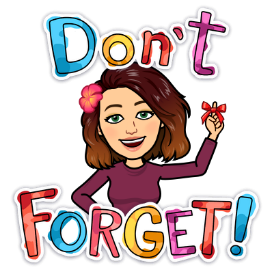 Which fruit did my family all like?Which fruit did nobody like?Maths Task 2: Create your own bar chart in your garden. This could be a bar chart for what you can see in your garden, such as trees, flowers. You can draw it using chalk or use skipping rope. You can use bean bags, toys, cubes, cups.This is a diagram of how you can make one in your garden (I have used bean bags).               Bar chart:                                                                                         Tally chart: 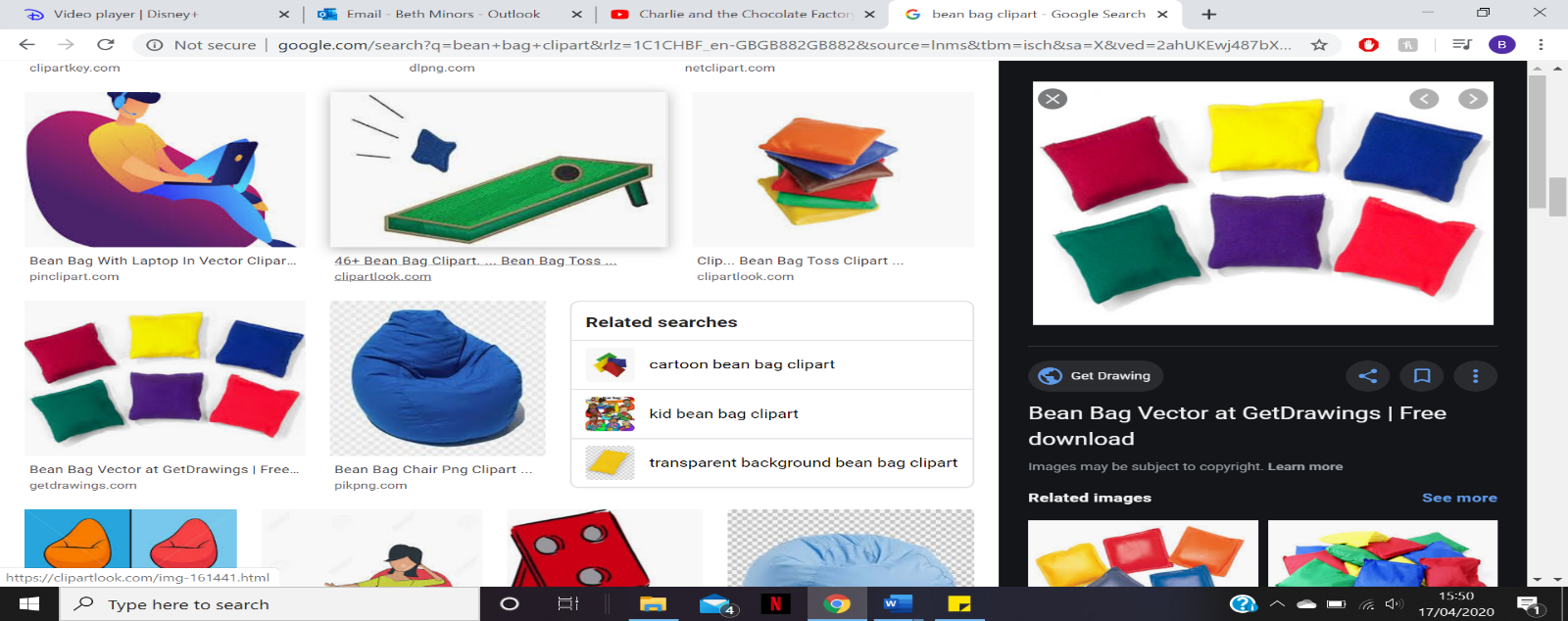 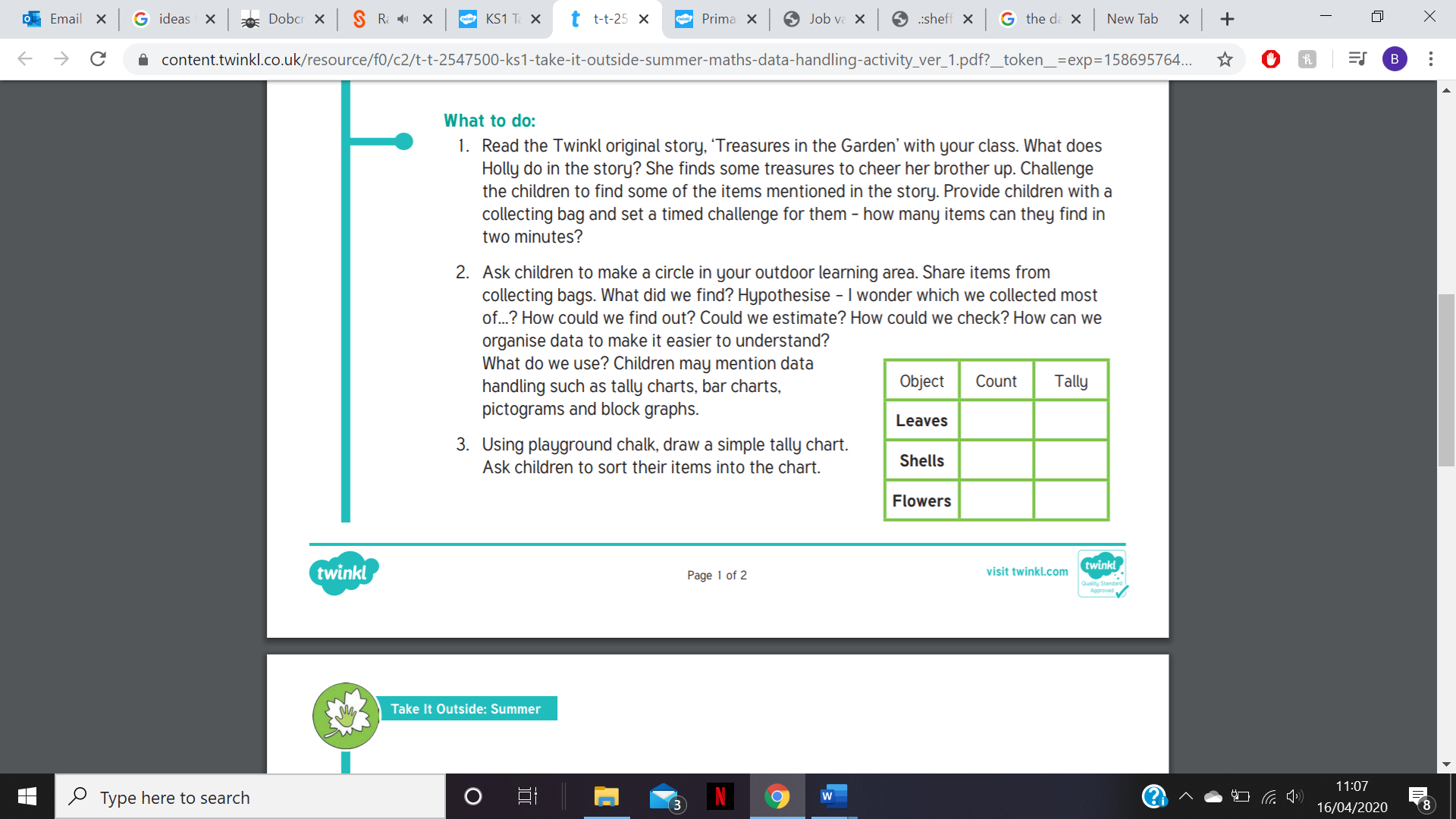 StrawberriesllllRaspberriesllBananasOrangesllAppleslCherriesllGrapesl